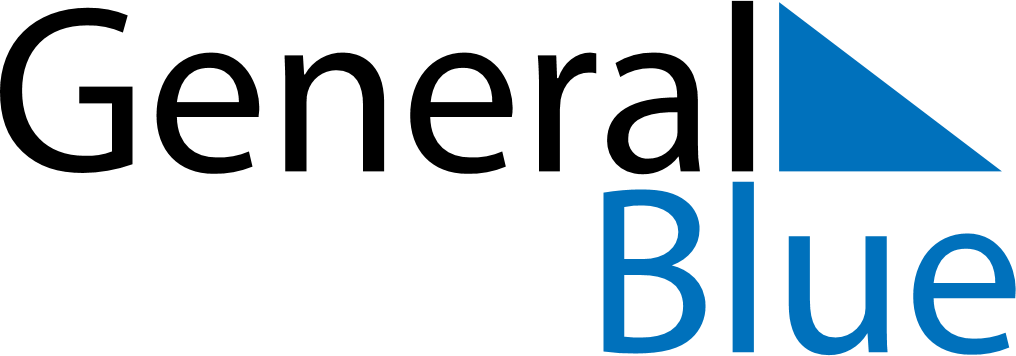 October 2024October 2024October 2024October 2024October 2024October 2024San Antonio, Catamarca, ArgentinaSan Antonio, Catamarca, ArgentinaSan Antonio, Catamarca, ArgentinaSan Antonio, Catamarca, ArgentinaSan Antonio, Catamarca, ArgentinaSan Antonio, Catamarca, ArgentinaSunday Monday Tuesday Wednesday Thursday Friday Saturday 1 2 3 4 5 Sunrise: 7:01 AM Sunset: 7:23 PM Daylight: 12 hours and 21 minutes. Sunrise: 7:00 AM Sunset: 7:23 PM Daylight: 12 hours and 23 minutes. Sunrise: 6:59 AM Sunset: 7:24 PM Daylight: 12 hours and 24 minutes. Sunrise: 6:58 AM Sunset: 7:24 PM Daylight: 12 hours and 26 minutes. Sunrise: 6:57 AM Sunset: 7:25 PM Daylight: 12 hours and 28 minutes. 6 7 8 9 10 11 12 Sunrise: 6:56 AM Sunset: 7:25 PM Daylight: 12 hours and 29 minutes. Sunrise: 6:54 AM Sunset: 7:26 PM Daylight: 12 hours and 31 minutes. Sunrise: 6:53 AM Sunset: 7:26 PM Daylight: 12 hours and 33 minutes. Sunrise: 6:52 AM Sunset: 7:27 PM Daylight: 12 hours and 34 minutes. Sunrise: 6:51 AM Sunset: 7:28 PM Daylight: 12 hours and 36 minutes. Sunrise: 6:50 AM Sunset: 7:28 PM Daylight: 12 hours and 38 minutes. Sunrise: 6:49 AM Sunset: 7:29 PM Daylight: 12 hours and 39 minutes. 13 14 15 16 17 18 19 Sunrise: 6:48 AM Sunset: 7:29 PM Daylight: 12 hours and 41 minutes. Sunrise: 6:47 AM Sunset: 7:30 PM Daylight: 12 hours and 43 minutes. Sunrise: 6:46 AM Sunset: 7:30 PM Daylight: 12 hours and 44 minutes. Sunrise: 6:45 AM Sunset: 7:31 PM Daylight: 12 hours and 46 minutes. Sunrise: 6:44 AM Sunset: 7:32 PM Daylight: 12 hours and 47 minutes. Sunrise: 6:43 AM Sunset: 7:32 PM Daylight: 12 hours and 49 minutes. Sunrise: 6:42 AM Sunset: 7:33 PM Daylight: 12 hours and 51 minutes. 20 21 22 23 24 25 26 Sunrise: 6:41 AM Sunset: 7:33 PM Daylight: 12 hours and 52 minutes. Sunrise: 6:40 AM Sunset: 7:34 PM Daylight: 12 hours and 54 minutes. Sunrise: 6:39 AM Sunset: 7:35 PM Daylight: 12 hours and 55 minutes. Sunrise: 6:38 AM Sunset: 7:35 PM Daylight: 12 hours and 57 minutes. Sunrise: 6:37 AM Sunset: 7:36 PM Daylight: 12 hours and 59 minutes. Sunrise: 6:36 AM Sunset: 7:37 PM Daylight: 13 hours and 0 minutes. Sunrise: 6:35 AM Sunset: 7:37 PM Daylight: 13 hours and 2 minutes. 27 28 29 30 31 Sunrise: 6:34 AM Sunset: 7:38 PM Daylight: 13 hours and 3 minutes. Sunrise: 6:33 AM Sunset: 7:39 PM Daylight: 13 hours and 5 minutes. Sunrise: 6:33 AM Sunset: 7:39 PM Daylight: 13 hours and 6 minutes. Sunrise: 6:32 AM Sunset: 7:40 PM Daylight: 13 hours and 8 minutes. Sunrise: 6:31 AM Sunset: 7:41 PM Daylight: 13 hours and 9 minutes. 